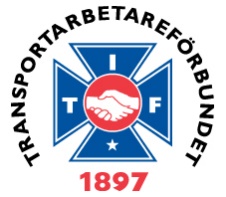 Anmälan om intresse av utökad arbetstid (LAS § 25a) Enligt lagen om anställningsskydd (§ 25a) har en deltidsanställd företrädesrätt till högre sysselsättningsgrad om arbetsgivaren har behov av mer arbetskraft. Den anställde ska anmäla sitt intresse till arbetsgivaren. Skriv på och lämna till din arbetsgivare! Jag anmäler härmed önskemål om anställning med högre sysselsättningsgradNamn………………………………………………….Person nummer …………………………Jag kan arbeta upp till  ………………………  i veckan ( 40 timmar = heltidsanställning)Ort och datum ………………………         namnteckning ……………………………….Jag som arbetsgivare har mottagit denna anmälan.

Arbetsgivarens namn ………………………………………….

Adress …………………………………………………Arbetsgivarens organisationsnummer ……………………………….Undertecknas av arbetsgivaren eller dess representantOrt och datum  ……………………….      Underskrift………………………………………Blanketten skrivs ut i två ex. varav arbetsgivaren tar en och den anställde en.